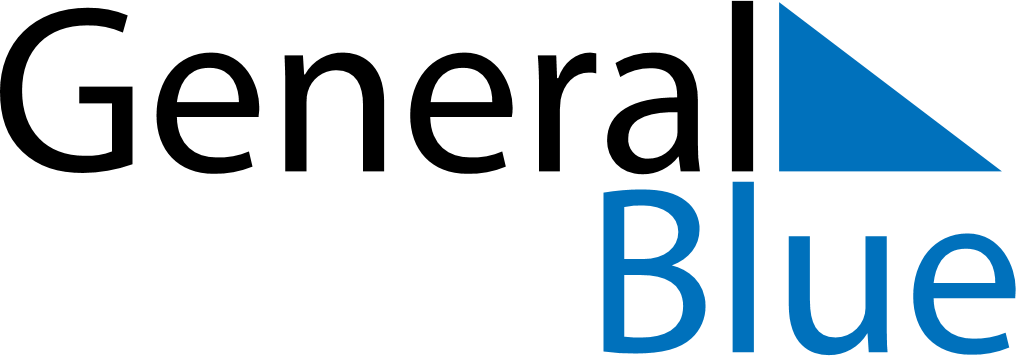 Quarter 2 of 2023 EthiopiaQuarter 2 of 2023 EthiopiaQuarter 2 of 2023 EthiopiaQuarter 2 of 2023 EthiopiaQuarter 2 of 2023 EthiopiaQuarter 2 of 2023 EthiopiaQuarter 2 of 2023 EthiopiaApril 2023April 2023April 2023April 2023April 2023April 2023April 2023April 2023April 2023SUNMONMONTUEWEDTHUFRISAT1233456789101011121314151617171819202122232424252627282930May 2023May 2023May 2023May 2023May 2023May 2023May 2023May 2023May 2023SUNMONMONTUEWEDTHUFRISAT1123456788910111213141515161718192021222223242526272829293031June 2023June 2023June 2023June 2023June 2023June 2023June 2023June 2023June 2023SUNMONMONTUEWEDTHUFRISAT1234556789101112121314151617181919202122232425262627282930Apr 14: Good FridayApr 16: Easter SundayApr 21: End of Ramadan (Eid al-Fitr)May 28: Derg Downfall DayJun 28: Feast of the Sacrifice (Eid al-Adha)